I. Đọc thành tiếng: 6 điểmII. Đọc hiểu: 4 điểm     Em hãy đọc đoạn văn sau và thực hiện yêu cầu:§ãn TÕt       S¾p ®Õn TÕt, mÑ lµm møt c¸ rèt, møt dõa ®Ó bè vµ Liªn ®ãn tiÕp b¹n bÌ. Liªn gióp mÑ chän cµ rèt, gät vá, röa s¹ch vµ ®un bÕp. C¶ nhµ chê mãn møt th¬m ngon. VËy lµ TÕt nµy c¶ nhµ ®· cã mãn ngon ®Ó mêi kh¸ch.Bµi tËpC©u 1: Dùa vµo néi dung bµi tËp ®äc em h·y nèi ®óng:       C©u 2: Bµi ®äc §ãn TÕt cã bao nhiªu tiÕng chøa vÇn ach?             Cã …… tiÕng.       C©u 3: ViÕt c¸c tiÕng cã chøa vÇn on trong bµi ®äc §ãn TÕt.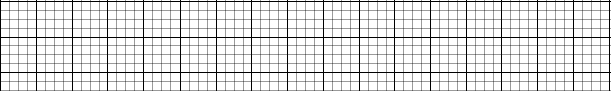 KIỂM TRA ĐỊNH KÌ CUỐI HỌC KÌ I NĂM HỌC: 2023 – 2024 MÔN: TIẾNG VIỆT LỚP 1 – PHẦN VIẾTNghe - viết:Thăm quê	Nghỉ hè, bố mẹ cho An về quê thăm bà. An rất mê đá bóng cùng bạn bè và đi thăm đồng lúa chín.PHẦN VIẾT1. Nghe- viết ( 6 điểm)2. Bài tập( 4 điểm):Bài 1( 1 điểm): Đúng ghi Đ, sai ghi S vào kì lạ                       iên tâm                nghề ngiệp              ghép chữBài 2( 1 điểm): Điền vào chỗ chấma.    ng hay ngh:tre ………..à            che …………..iêngb.    yên hay iên: ……… ngựa               nét  x……..               Bài 3: ( 1 điểm): Em hãy nối từ ngữ với hình tương ứng 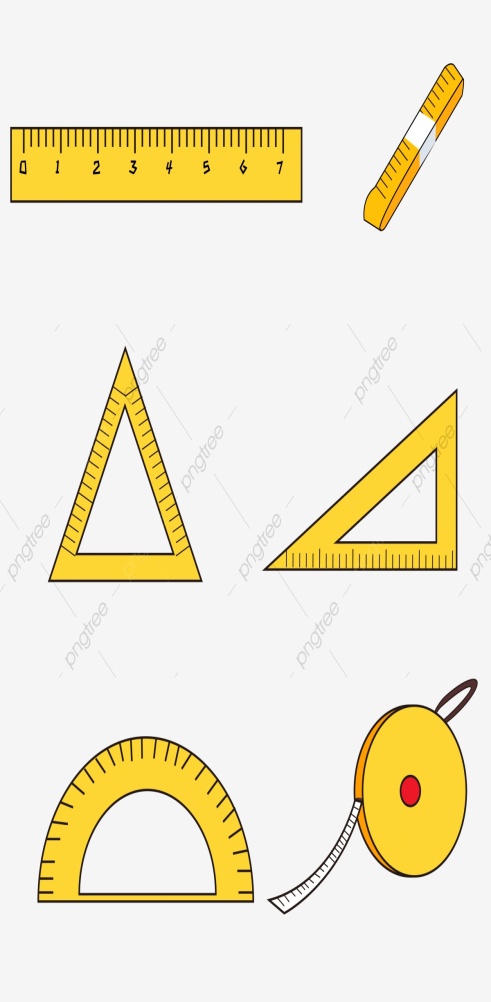 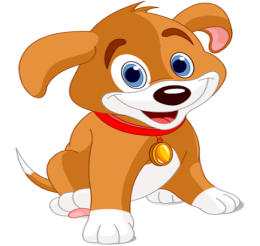 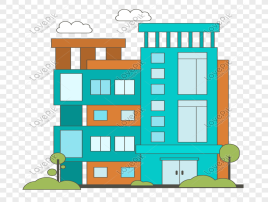 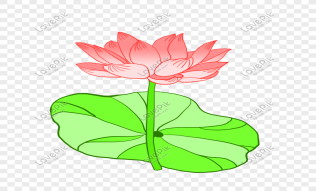 Bài 4 (1 điểm): Viết 2 từ có chứa vần on.ĐỀ KIỂM TRA ĐỌC THÀNH TIẾNG N¾ng sím vµ l¸ ®á	Khi mu«n vËt cßn ngon giÊc, n¾ng sím ®· ®­a m¾t ng¾m trÇn gian. Nã ghÐ th¨m b¸c bµng giµ nua, kh¾c khæ.C©u hái: N¾ng sím ®· lµm g×?Th¨m nhµ d× HiÒn	Ngµy tÕt, mÑ cho bÐ vÒ C«n S¬n th¨m d× HiÒn. Nhµ d× cã chó cón con rÊt ®Ñp. BÐ vuèt ve nã suèt.C©u hái: Ngµy tÕt, mÑ cho bÐ đi đ©u?èc sªn	Chó èc sªn nhá cÇn mÉn bß ven bê cá ®Ó kiÕm ¨n. Thá ®i qua nh×n èc sªn bß chËm ch¹p nªn chª èc sªn ®i chËm h¬n rïa. 	C©u hái: Thá ®· lµm g× khi thÊy èc sªn?NghØ hÌ          NghØ hÌ, bè mÑ cho Phi ra th¨m thñ ®«. Bè ®­a Phi ®i th¨m L¨ng B¸c, Hå G­¬m vµ phè cæ. Bè kÓ x­a kia tõ Hå G­¬m ®i ra c¸c phè cæ lu«n cã xe ®iÖn.              C©u hái: NghØ hÌ bè mÑ cho Phi ®i ®©u?NÊu ¨nChñ nhËt, mÑ lµm mãn t«m tÈm bét r¸n cho c¶ nhµ. Võa r¸n chÝn, mÑ cho bÐ Nhi nÕm thö liÒn. 	     C©u hái: MÑ lµm mãn g× cho c¶ nhµ?ChÞ em nhµ thá	Bèn chÞ em nhµ thá rÊt ch¨m chØ. Tõ tê mê sím, chÞ c¶ ®· ®­a ba em ®i nhæ cµ rèt. Hä võa ®i võa ®ïa giìn r«m r¶. 	     C©u hái: Thá chÞ ®­a em ®i ®©u?SÎ bÐ vµ ®Üa kªKhi sÎ mÑ vµ Ðn mÑ ®i kiÕm ¨n xa th× sÎ bÐ vµ Ðn con ë nhµ c« gâ kiÕn. C« cho sÎ bÐ vµ Ðn con ®Üa kª ngon. 	C©u hái: C« gâ kiÕn cho sÎ vµ Ðn c¸i g×?Qu¶ nhãt          Qu¶ nhãt chÝn ®á chon chãt, thon thon. VÞ nhãt chua chua, ngät ngät. BÒ mÆt qu¶ nhãt cã lÊm tÊm ®èm nhá. 	C©u hái: Qu¶ nhãt cã vÞ g×?BIỂU ĐIỂM VÀ ĐÁP ÁNMÔN TIẾNG VIỆT LỚP 1 – PHẦN ĐỌCI. ĐỌC THÀNH TIẾNG ( 6 ĐIỂM)- Thao tác đọc đúng: tư thế, cách cầm sách (phiếu), cách đưa mắt đọc, phát âm đúng. - Đọc thành tiếng các câu văn: 2 điểm- Đọc đúng, rõ ràng, trôi chảy các câu văn: 2 điểm.- Đọc sai hoặc dừng lại lâu để đánh vần ở 1- 2 từ, tiếng khó, trừ 0,5 đ/1 từ.- Đọc sai nhiều hoặc không đọc được: không cho điểm.- Trả lời đúng, đầy đủ, rõ ràng câu hỏi: 1 điểm.+ Trả lời trống không, không đủ câu: trừ 0,5 điểm.+ Không trả lời được: không cho điểm.* Giáo viên quan sát thêm tư thế, cách cầm sách, cách đưa mắt đọc, cách ngắt nghỉ hơi ở các dấu câu để trừ thêm từ 0,5 – 1 điểm nếu học sinh chưa đạt nội dung này.II. Đọc hiểu: 4 điểmCâu 1: Nối đúng ( Mỗi ý 1 điểm) Câu 2:  2 tiếngCâu 3: Viết đúng mỗi tiếng  được 0,25 điểmđón, chọn, món, ngonBIỂU ĐIỂM VÀ ĐÁP ÁNMÔN TIẾNG VIỆT LỚP 1 – PHẦN VIẾT1. Nghe- viết:- Nội dung bài – viết đúng (5 điểm): Mỗi lỗi chính tả trong bài viết (sai, lẫn phụ âm đầu hoặc vần, thanh, thiếu chữ) trừ 0,5 điểm/ 1 lỗi. Các lỗi sai trong bài giống nhau chỉ trừ một lần điểm.- Chữ viết (1 điểm): Chữ viết rõ ràng, đúng mẫu, cỡ chữ vừa; trình bày sạch, đẹp. Tùy theo chữ viết, trình bày của học sinh, trừ chung từ 0 - 0,5 – 1điểm.- Linh động: bài viết đúng hết nhưng kĩ thuật sai, quá xấu: trừ 2-3 điểm.2. Bài tập:Bài 1( 1 điểm): Điền đúng mỗi phần được 0,25đ:kì lạ                       iên tâm                nghề ngiệp              ghép chữBài 2( 1 điểm): Điền đúng mỗi phần được 0,25đa.    ng hay ngh:tre ngà            che nghiêngb.    yên hay iên: yên ngựa               nét  xiên              Bài 3: ( 1 điểm): Nối đúng mỗi phần được 0,25đBài 4: HS tìm đúng mỗi từ được 0,5 điểmTrường Tiểu học Cẩm ĐôngHọ và tên:……………………………..Lớp:……………………………………KIỂM TRA ĐỊNH KÌ CUỐI HỌC KÌ I NĂM HỌC: 2023 – 2024 MÔN: TIẾNG VIỆT LỚP 1 – PHẦN ĐỌCĐiểmNhận xétGv coi, chấmĐọc :……..Viết :……..Chung :……………………….……………………………………………….Đọc :……..Viết :……..Chung :……………………….……………………………………………….Đọc :……..Viết :……..Chung :……………………….……………………………………………….Đọc :……..Viết :……..Chung :……………………….……………………………………………….møt cµ rèt, bÝ ®á.MÑ lµmmøt cµ rèt, møt dõa.chän cµ rèt, gät vá, röa s¹ch.Liªn gióp mÑchän cµ rèt, gät vá, röa s¹ch vµ ®un bÕp.møt cµ rèt, bÝ ®á.MÑ lµmmøt cµ rèt, møt dõa.chän cµ rèt, gät vá, röa s¹ch.Liªn gióp mÑchän cµ rèt, gät vá, röa s¹ch vµ ®un bÕp.